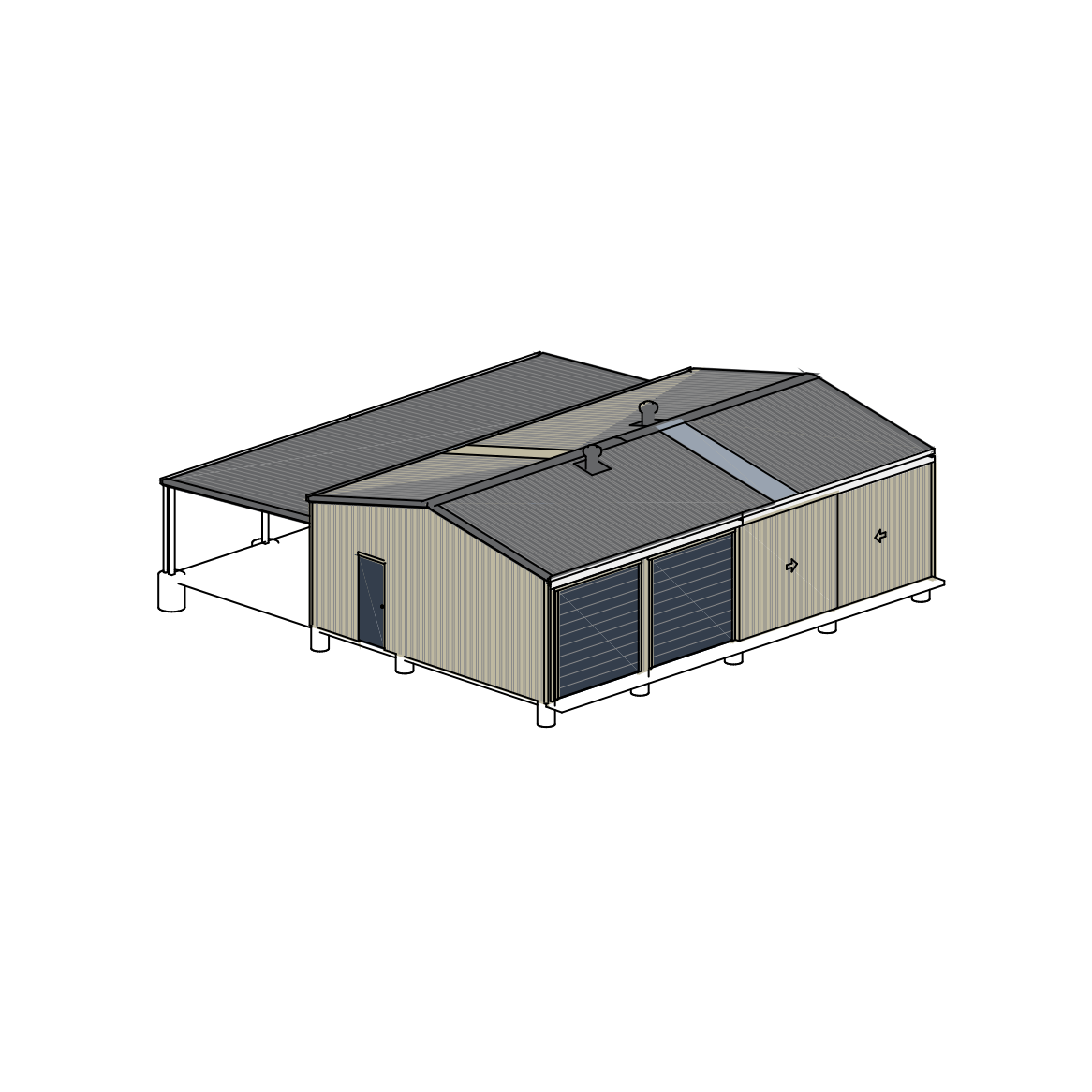 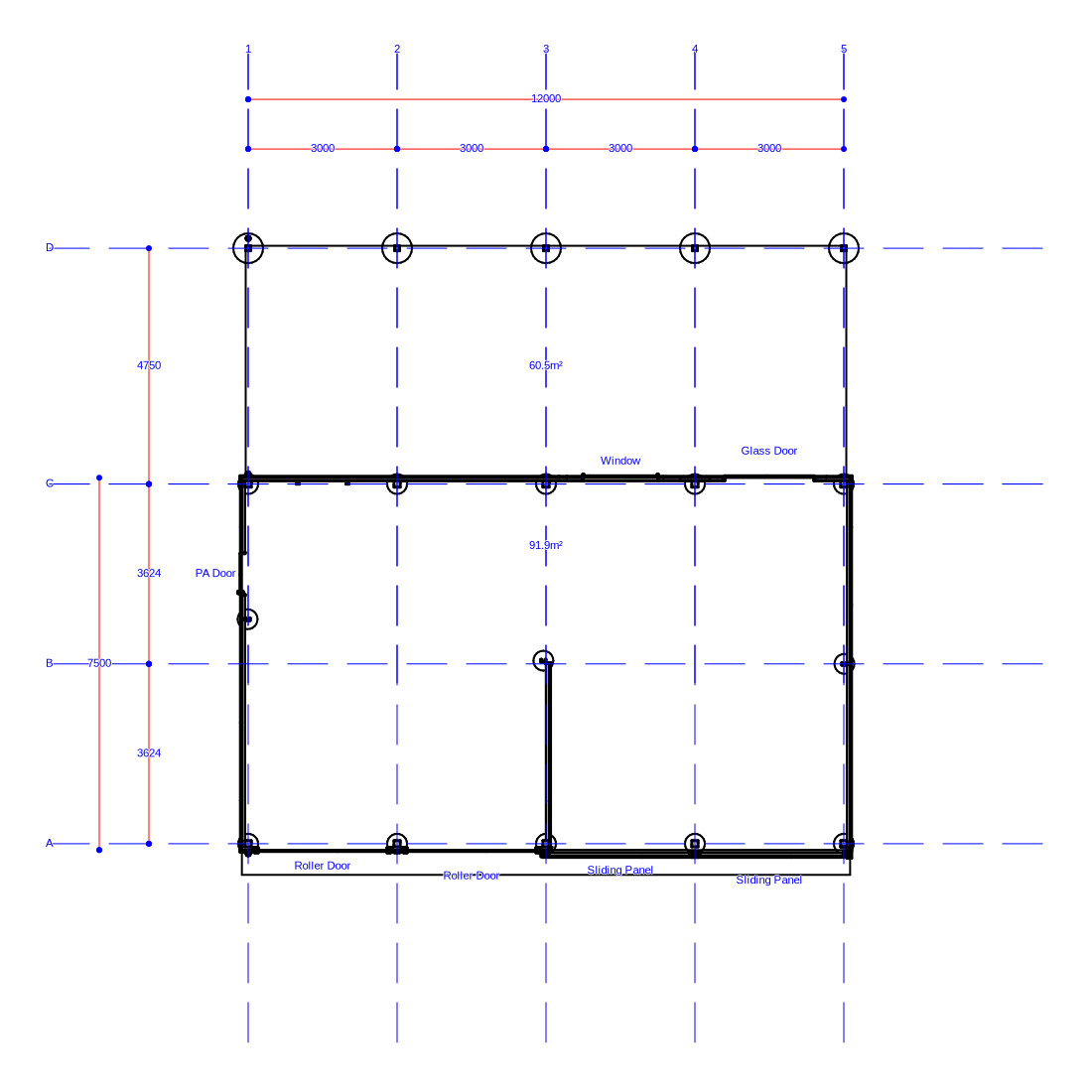 8


































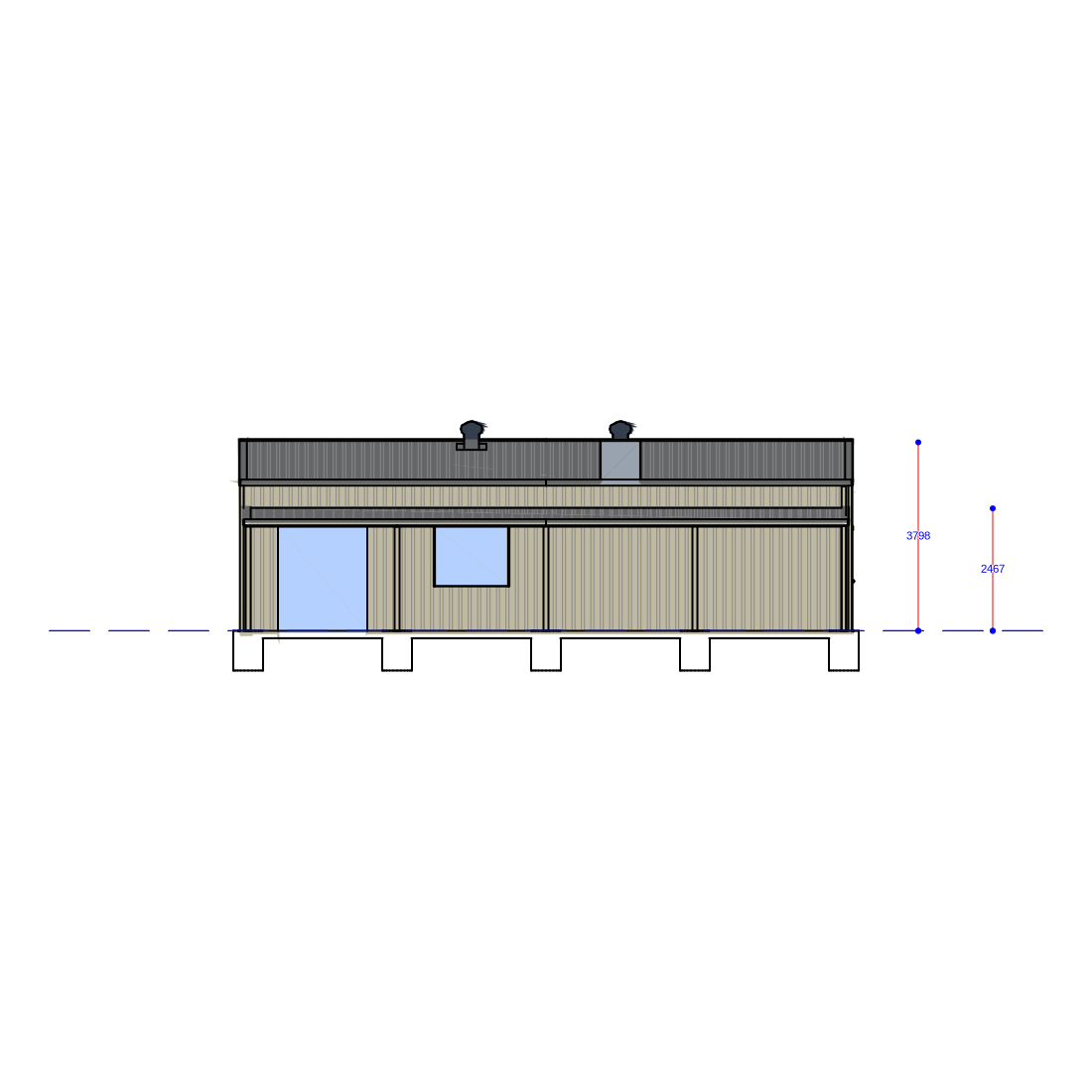 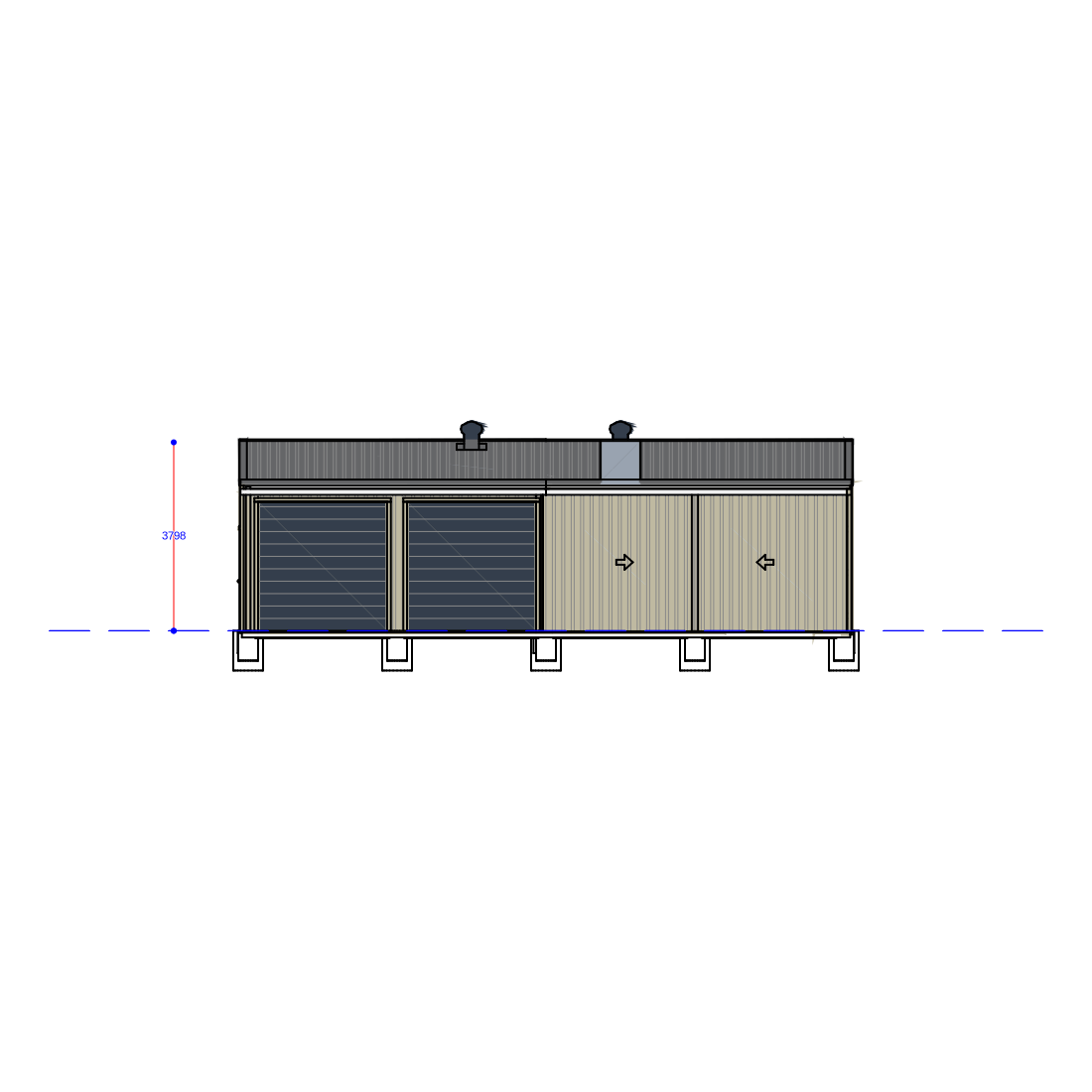 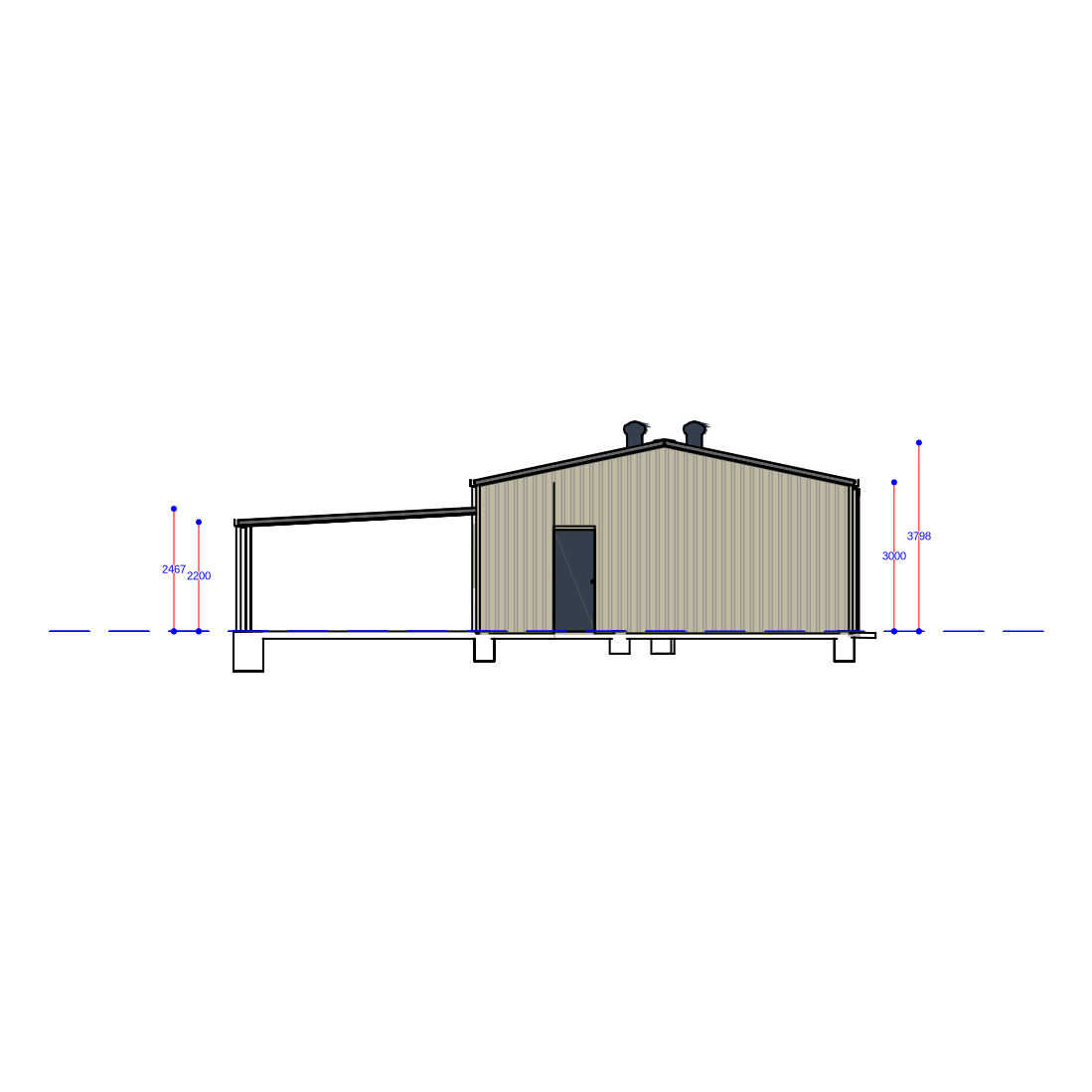 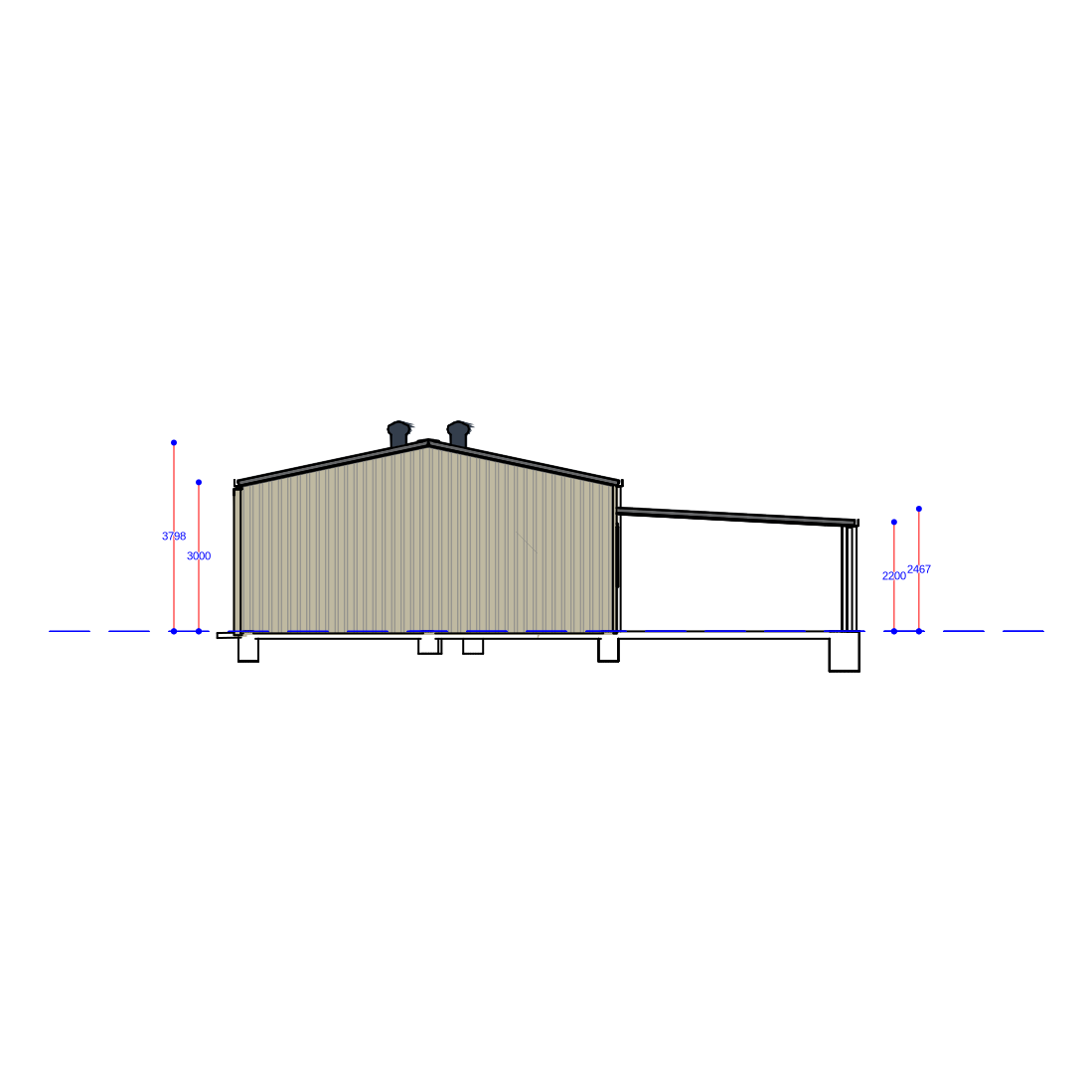 QUOTATIONQUOTATIONQUOTATIONQUOTATIONQUOTATIONQUOTATIONQUOTATIONDATEDATEEXPIRATION DATEEXPIRATION DATEEXPIRATION DATEEXPIRATION DATEREVISION/VERSION04/03/202304/03/202303/04/202303/04/202303/04/202303/04/20231FROM: FROM: FROM: TO: Artur BessoniTO: Artur BessoniTO: Artur BessoniTO: Artur Bessoni,,,7 Bamburgh Street Derrimut Victoria Australia 30267 Bamburgh Street Derrimut Victoria Australia 30267 Bamburgh Street Derrimut Victoria Australia 30267 Bamburgh Street Derrimut Victoria Australia 3026: Website: : Website: : Website: Phone: 476122076E-mail: artur@shedmate.com.auPhone: 476122076E-mail: artur@shedmate.com.auPhone: 476122076E-mail: artur@shedmate.com.auPhone: 476122076E-mail: artur@shedmate.com.auShedmate Sample appreciates the opportunity to provide you with a quotation for your new building. Please find below all project information, details, specifications, inclusions, exclusions, plans, terms and conditions and payment details.This proposal is valid until 03/04/2023 and is subject to the site classification and engineering data. We look forward to being of assistance to you.Anything that has been discussed or implied that is not detailed in this quote has not been allowed for in the quote price. If you require anything extra, please contact us and we will send you a revised quotation.Shedmate Sample appreciates the opportunity to provide you with a quotation for your new building. Please find below all project information, details, specifications, inclusions, exclusions, plans, terms and conditions and payment details.This proposal is valid until 03/04/2023 and is subject to the site classification and engineering data. We look forward to being of assistance to you.Anything that has been discussed or implied that is not detailed in this quote has not been allowed for in the quote price. If you require anything extra, please contact us and we will send you a revised quotation.Shedmate Sample appreciates the opportunity to provide you with a quotation for your new building. Please find below all project information, details, specifications, inclusions, exclusions, plans, terms and conditions and payment details.This proposal is valid until 03/04/2023 and is subject to the site classification and engineering data. We look forward to being of assistance to you.Anything that has been discussed or implied that is not detailed in this quote has not been allowed for in the quote price. If you require anything extra, please contact us and we will send you a revised quotation.Shedmate Sample appreciates the opportunity to provide you with a quotation for your new building. Please find below all project information, details, specifications, inclusions, exclusions, plans, terms and conditions and payment details.This proposal is valid until 03/04/2023 and is subject to the site classification and engineering data. We look forward to being of assistance to you.Anything that has been discussed or implied that is not detailed in this quote has not been allowed for in the quote price. If you require anything extra, please contact us and we will send you a revised quotation.Shedmate Sample appreciates the opportunity to provide you with a quotation for your new building. Please find below all project information, details, specifications, inclusions, exclusions, plans, terms and conditions and payment details.This proposal is valid until 03/04/2023 and is subject to the site classification and engineering data. We look forward to being of assistance to you.Anything that has been discussed or implied that is not detailed in this quote has not been allowed for in the quote price. If you require anything extra, please contact us and we will send you a revised quotation.Shedmate Sample appreciates the opportunity to provide you with a quotation for your new building. Please find below all project information, details, specifications, inclusions, exclusions, plans, terms and conditions and payment details.This proposal is valid until 03/04/2023 and is subject to the site classification and engineering data. We look forward to being of assistance to you.Anything that has been discussed or implied that is not detailed in this quote has not been allowed for in the quote price. If you require anything extra, please contact us and we will send you a revised quotation.Shedmate Sample appreciates the opportunity to provide you with a quotation for your new building. Please find below all project information, details, specifications, inclusions, exclusions, plans, terms and conditions and payment details.This proposal is valid until 03/04/2023 and is subject to the site classification and engineering data. We look forward to being of assistance to you.Anything that has been discussed or implied that is not detailed in this quote has not been allowed for in the quote price. If you require anything extra, please contact us and we will send you a revised quotation.PROJECT INFORMATION AND SITE LOCATIONPROJECT INFORMATION AND SITE LOCATIONPROJECT INFORMATION AND SITE LOCATIONPROJECT INFORMATION AND SITE LOCATIONPROJECT INFORMATION AND SITE LOCATIONPROJECT INFORMATION AND SITE LOCATIONPROJECT INFORMATION AND SITE LOCATIONProject NameBESSONI-ARTUR-10-C-SHED-2-2023BESSONI-ARTUR-10-C-SHED-2-2023BESSONI-ARTUR-10-C-SHED-2-2023BESSONI-ARTUR-10-C-SHED-2-2023BESSONI-ARTUR-10-C-SHED-2-2023BESSONI-ARTUR-10-C-SHED-2-2023Site Address7 Bamburgh Street Derrimut Victoria 30267 Bamburgh Street Derrimut Victoria 30267 Bamburgh Street Derrimut Victoria 30267 Bamburgh Street Derrimut Victoria 30267 Bamburgh Street Derrimut Victoria 30267 Bamburgh Street Derrimut Victoria 3026CouncilCity of BrimbankCity of BrimbankCity of BrimbankCity of BrimbankCity of BrimbankCity of BrimbankCoordinates-37.782974,144.7584-37.782974,144.7584-37.782974,144.7584-37.782974,144.7584-37.782974,144.7584-37.782974,144.7584ResponsibleArtur BessoniArtur BessoniArtur BessoniArtur BessoniArtur BessoniArtur BessoniBUILDING SPECIFICATIONSBUILDING SPECIFICATIONSBUILDING SPECIFICATIONSBUILDING SPECIFICATIONSBUILDING SPECIFICATIONSBUILDING SPECIFICATIONSBUILDING SPECIFICATIONSSpan Width7500mm7500mm7500mm7500mm7500mm7500mmLength12000mm12000mm12000mm12000mm12000mm12000mmNo of Bays444444Height 3000mm3000mm3000mm3000mm3000mm3000mmRoof Type and MaterialGable End – Trimdek BasaltGable End – Trimdek BasaltGable End – Trimdek BasaltGable End – Trimdek BasaltGable End – Trimdek BasaltGable End – Trimdek BasaltRoof Pitch121212121212External Walls and Trim MaterialTrimdek Evening Haze Trimdek Evening Haze Trimdek Evening Haze Trimdek Evening Haze Trimdek Evening Haze Trimdek Evening Haze InsulationRoof – NoneSide Walls – NoneEnd Walls – NoneRoof – NoneSide Walls – NoneEnd Walls – NoneRoof – NoneSide Walls – NoneEnd Walls – NoneRoof – NoneSide Walls – NoneEnd Walls – NoneRoof – NoneSide Walls – NoneEnd Walls – NoneRoof – NoneSide Walls – NoneEnd Walls – NoneRoller DoorsRoller Door: Ironstone Series A: 2600(W)x2600(H)mm (2x)Roller Door: Ironstone Series A: 2600(W)x2600(H)mm (2x)Roller Door: Ironstone Series A: 2600(W)x2600(H)mm (2x)Roller Door: Ironstone Series A: 2600(W)x2600(H)mm (2x)Roller Door: Ironstone Series A: 2600(W)x2600(H)mm (2x)Roller Door: Ironstone Series A: 2600(W)x2600(H)mm (2x)Roller Door MotorsPA DoorsPA Door: Ironstone: 820(W)x2040(H)mm (1x)PA Door: Ironstone: 820(W)x2040(H)mm (1x)PA Door: Ironstone: 820(W)x2040(H)mm (1x)PA Door: Ironstone: 820(W)x2040(H)mm (1x)PA Door: Ironstone: 820(W)x2040(H)mm (1x)PA Door: Ironstone: 820(W)x2040(H)mm (1x)WindowsWindow Glass: Ultra Silver: 1500(W)x1200(H)mm (1x)Window Glass: Ultra Silver: 1500(W)x1200(H)mm (1x)Window Glass: Ultra Silver: 1500(W)x1200(H)mm (1x)Window Glass: Ultra Silver: 1500(W)x1200(H)mm (1x)Window Glass: Ultra Silver: 1500(W)x1200(H)mm (1x)Window Glass: Ultra Silver: 1500(W)x1200(H)mm (1x)Glass DoorsDoor Glass: Ultra Silver: 1800(W)x2100(H)mm (1x)Door Glass: Ultra Silver: 1800(W)x2100(H)mm (1x)Door Glass: Ultra Silver: 1800(W)x2100(H)mm (1x)Door Glass: Ultra Silver: 1800(W)x2100(H)mm (1x)Door Glass: Ultra Silver: 1800(W)x2100(H)mm (1x)Door Glass: Ultra Silver: 1800(W)x2100(H)mm (1x)Sliding DoorsSliding Panel: Evening Haze: 3125(W)x2783(H)mm (2x)Sliding Panel: Evening Haze: 3125(W)x2783(H)mm (2x)Sliding Panel: Evening Haze: 3125(W)x2783(H)mm (2x)Sliding Panel: Evening Haze: 3125(W)x2783(H)mm (2x)Sliding Panel: Evening Haze: 3125(W)x2783(H)mm (2x)Sliding Panel: Evening Haze: 3125(W)x2783(H)mm (2x)Open BaysBay Opening: 3753.5(W)x3798(H)mm (1x)Bay Opening: 3753.5(W)x3798(H)mm (1x)Bay Opening: 3753.5(W)x3798(H)mm (1x)Bay Opening: 3753.5(W)x3798(H)mm (1x)Bay Opening: 3753.5(W)x3798(H)mm (1x)Bay Opening: 3753.5(W)x3798(H)mm (1x)SkylightsLaserLite 2000: Skylight Greca Grey 3889 m (2x)LaserLite 2000: Skylight Greca Grey 3889 m (2x)LaserLite 2000: Skylight Greca Grey 3889 m (2x)LaserLite 2000: Skylight Greca Grey 3889 m (2x)LaserLite 2000: Skylight Greca Grey 3889 m (2x)LaserLite 2000: Skylight Greca Grey 3889 m (2x)Spin AwaysSpin Aways: Spin Away: Ironstone (2x)Spin Aways: Spin Away: Ironstone (2x)Spin Aways: Spin Away: Ironstone (2x)Spin Aways: Spin Away: Ironstone (2x)Spin Aways: Spin Away: Ironstone (2x)Spin Aways: Spin Away: Ironstone (2x)GuttersSquare Fascia Gutter (ST15): Gutter: Basalt 6.16 m (4x)Square Fascia Gutter (ST15): Gutter: Basalt 6.16 m (4x)Square Fascia Gutter (ST15): Gutter: Basalt 6.16 m (4x)Square Fascia Gutter (ST15): Gutter: Basalt 6.16 m (4x)Square Fascia Gutter (ST15): Gutter: Basalt 6.16 m (4x)Square Fascia Gutter (ST15): Gutter: Basalt 6.16 m (4x)FlashingsRidge Caps: Ridge Cap: Basalt 6.17 m (2x)Barge Trims: Barge Trim: Basalt 3.91 m (4x)Ridge Caps: Ridge Cap: Basalt 6.17 m (2x)Barge Trims: Barge Trim: Basalt 3.91 m (4x)Ridge Caps: Ridge Cap: Basalt 6.17 m (2x)Barge Trims: Barge Trim: Basalt 3.91 m (4x)Ridge Caps: Ridge Cap: Basalt 6.17 m (2x)Barge Trims: Barge Trim: Basalt 3.91 m (4x)Ridge Caps: Ridge Cap: Basalt 6.17 m (2x)Barge Trims: Barge Trim: Basalt 3.91 m (4x)Ridge Caps: Ridge Cap: Basalt 6.17 m (2x)Barge Trims: Barge Trim: Basalt 3.91 m (4x)Down PipesPVC 90Ø: Down Pipe 2.91 m (2x)PVC 90Ø: Down Pipe 2.91 m (2x)PVC 90Ø: Down Pipe 2.91 m (2x)PVC 90Ø: Down Pipe 2.91 m (2x)PVC 90Ø: Down Pipe 2.91 m (2x)PVC 90Ø: Down Pipe 2.91 m (2x)STEEL STRUCTURE DETAILSSTEEL STRUCTURE DETAILSSTEEL STRUCTURE DETAILSSTEEL STRUCTURE DETAILSSTEEL STRUCTURE DETAILSSTEEL STRUCTURE DETAILSSTEEL STRUCTURE DETAILSColumnsSHS:125x125x5.0SHS:125x125x5.0SHS:125x125x5.0SHS:125x125x5.0SHS:125x125x5.0SHS:125x125x5.0TrussesC:150-19C:150-19C:150-19C:150-19C:150-19C:150-19MullionsC:100-24C:100-24C:100-24C:100-24C:100-24C:100-24PurlinsTH:64-75TH:64-75TH:64-75TH:64-75TH:64-75TH:64-75GirtsTH:64-75TH:64-75TH:64-75TH:64-75TH:64-75TH:64-75FasciaC:150-10C:150-10C:150-10C:150-10C:150-10C:150-10BracingsStrap:40-2Strap:40-2Strap:40-2Strap:40-2Strap:40-2Strap:40-2OPTIONAL EXTRAS (IF ANY)OPTIONAL EXTRAS (IF ANY)OPTIONAL EXTRAS (IF ANY)OPTIONAL EXTRAS (IF ANY)OPTIONAL EXTRAS (IF ANY)OPTIONAL EXTRAS (IF ANY)OPTIONAL EXTRAS (IF ANY)Description:Description:Description:Description:Description:Additional Cost (incl. GST):Additional Cost (incl. GST):CONCRETE DETAILSCONCRETE DETAILSCONCRETE DETAILSCONCRETE DETAILSCONCRETE DETAILSCONCRETE DETAILSCONCRETE DETAILSConcrete SlabsStructural Slabs: Concrete Slab: 150mm / 25Mpa 91.9 m² (1x)Structural Slabs: Concrete Slab: 150mm / 25Mpa 91.9 m² (1x)Structural Slabs: Concrete Slab: 150mm / 25Mpa 91.9 m² (1x)Structural Slabs: Concrete Slab: 150mm / 25Mpa 91.9 m² (1x)Structural Slabs: Concrete Slab: 150mm / 25Mpa 91.9 m² (1x)Structural Slabs: Concrete Slab: 150mm / 25Mpa 91.9 m² (1x)ApronsConcrete ReinforcementsReinforcement Meshes: Reinforcement Mesh: SL72 115.2 m² (1x)Reinforcement Meshes: Reinforcement Mesh: SL72 14.4 m² (1x)Reinforcement Meshes: Reinforcement Mesh: SL72 115.2 m² (1x)Reinforcement Meshes: Reinforcement Mesh: SL72 14.4 m² (1x)Reinforcement Meshes: Reinforcement Mesh: SL72 115.2 m² (1x)Reinforcement Meshes: Reinforcement Mesh: SL72 14.4 m² (1x)Reinforcement Meshes: Reinforcement Mesh: SL72 115.2 m² (1x)Reinforcement Meshes: Reinforcement Mesh: SL72 14.4 m² (1x)Reinforcement Meshes: Reinforcement Mesh: SL72 115.2 m² (1x)Reinforcement Meshes: Reinforcement Mesh: SL72 14.4 m² (1x)Reinforcement Meshes: Reinforcement Mesh: SL72 115.2 m² (1x)Reinforcement Meshes: Reinforcement Mesh: SL72 14.4 m² (1x)Column Footings400mm x 600mm400mm x 600mm400mm x 600mm400mm x 600mm400mm x 600mm400mm x 600mmMullion Footings 400mm x 450mm400mm x 450mm400mm x 450mm400mm x 450mm400mm x 450mm400mm x 450mmINCLUSIONSINCLUSIONSINCLUSIONSINCLUSIONSINCLUSIONSINCLUSIONSINCLUSIONSEXCLUSIONSEXCLUSIONSEXCLUSIONSEXCLUSIONSEXCLUSIONSEXCLUSIONSEXCLUSIONSGENERAL SPECIFICATIONSGENERAL SPECIFICATIONSGENERAL SPECIFICATIONSGENERAL SPECIFICATIONSGENERAL SPECIFICATIONSGENERAL SPECIFICATIONSGENERAL SPECIFICATIONSShedmate Sample reserves the right to make design and engineering changes before the commencing of manufacturing. The engineer’s final design requirement may override anything nominated. Standards & Codes – All buildings are designed in accordance with test results, computer analysis, NCC, AS/NZE 1170, AS 3600, AS 4100 and AS 4600Design based on Wind Category: Reg wind speed 41m/s and Terrain Category: 2.0.All Australian made steel productsAll Class B8 screw fastenersShedmate Sample reserves the right to make design and engineering changes before the commencing of manufacturing. The engineer’s final design requirement may override anything nominated. Standards & Codes – All buildings are designed in accordance with test results, computer analysis, NCC, AS/NZE 1170, AS 3600, AS 4100 and AS 4600Design based on Wind Category: Reg wind speed 41m/s and Terrain Category: 2.0.All Australian made steel productsAll Class B8 screw fastenersShedmate Sample reserves the right to make design and engineering changes before the commencing of manufacturing. The engineer’s final design requirement may override anything nominated. Standards & Codes – All buildings are designed in accordance with test results, computer analysis, NCC, AS/NZE 1170, AS 3600, AS 4100 and AS 4600Design based on Wind Category: Reg wind speed 41m/s and Terrain Category: 2.0.All Australian made steel productsAll Class B8 screw fastenersShedmate Sample reserves the right to make design and engineering changes before the commencing of manufacturing. The engineer’s final design requirement may override anything nominated. Standards & Codes – All buildings are designed in accordance with test results, computer analysis, NCC, AS/NZE 1170, AS 3600, AS 4100 and AS 4600Design based on Wind Category: Reg wind speed 41m/s and Terrain Category: 2.0.All Australian made steel productsAll Class B8 screw fastenersShedmate Sample reserves the right to make design and engineering changes before the commencing of manufacturing. The engineer’s final design requirement may override anything nominated. Standards & Codes – All buildings are designed in accordance with test results, computer analysis, NCC, AS/NZE 1170, AS 3600, AS 4100 and AS 4600Design based on Wind Category: Reg wind speed 41m/s and Terrain Category: 2.0.All Australian made steel productsAll Class B8 screw fastenersShedmate Sample reserves the right to make design and engineering changes before the commencing of manufacturing. The engineer’s final design requirement may override anything nominated. Standards & Codes – All buildings are designed in accordance with test results, computer analysis, NCC, AS/NZE 1170, AS 3600, AS 4100 and AS 4600Design based on Wind Category: Reg wind speed 41m/s and Terrain Category: 2.0.All Australian made steel productsAll Class B8 screw fastenersShedmate Sample reserves the right to make design and engineering changes before the commencing of manufacturing. The engineer’s final design requirement may override anything nominated. Standards & Codes – All buildings are designed in accordance with test results, computer analysis, NCC, AS/NZE 1170, AS 3600, AS 4100 and AS 4600Design based on Wind Category: Reg wind speed 41m/s and Terrain Category: 2.0.All Australian made steel productsAll Class B8 screw fastenersQUOTE DETAILSQUOTE DETAILSQUOTE DETAILSQUOTE DETAILSQUOTE DETAILSQUOTE DETAILSQUOTE DETAILSSupply OnlySupply OnlySupply OnlySupply Only$13651.05$13651.05$13651.05ErectionErectionErectionErection$5349.63$5349.63$5349.63ConcreteConcreteConcreteConcrete$10583.56$10583.56$10583.56Council FeesCouncil FeesCouncil FeesCouncil Fees$909.92$909.92$909.92Total incl. GSTTotal incl. GSTTotal incl. GSTTotal incl. GST$30494.16$30494.16$30494.16All pricing indicated in this quote includes GSTAll pricing indicated in this quote includes GSTAll pricing indicated in this quote includes GSTAll pricing indicated in this quote includes GSTAll pricing indicated in this quote includes GSTAll pricing indicated in this quote includes GSTAll pricing indicated in this quote includes GST Artur Bessoni Artur Bessoni Artur Bessoni Artur Bessoni Artur Bessoni Artur Bessoni Artur BessoniORDERING MATERIALSORDERING MATERIALSDo you wish for your 'Supply Only' shed kit materials to be ordered prior to obtaining the required council approval/s?Do you wish for your 'Supply Only' shed kit materials to be ordered prior to obtaining the required council approval/s? YES - This indicates you agree to have your materials ordered prior to council approval/s being issued, and therefore accept you will be responsible for any additional costs should any changes be requested to meet council/building design requirements. You agree to and accept these additional costs as may be determined. NO - This indicates you would like to wait until council approval/s have been issued prior to our teamordering any materials. YES - This indicates you agree to have your materials ordered prior to council approval/s being issued, and therefore accept you will be responsible for any additional costs should any changes be requested to meet council/building design requirements. You agree to and accept these additional costs as may be determined. NO - This indicates you would like to wait until council approval/s have been issued prior to our teamordering any materials.NEXT STEPS - CONFIRMATION OF ORDERNEXT STEPS - CONFIRMATION OF ORDERIn accepting this quote and proceeding to the order stage you acknowledge and agree to the following:Once you have accepted your quote and a site visit has occurred, a $300 charge will apply if you later cancel your shed.The following Payment Schedule will apply: You confirm to proceed with the Optional Extra/s ticked below (if any):Note – any selected optional extras will need to be added to your final contract price. The above Payment Schedule will need to be updated accordingly.Upon receiving the signed acceptance of your quote, Blackbird Industries will send you an invoice for the deposit payment. Your job will not proceed any further until the deposit invoice has been paid.I hereby agree to place this order based on the details and terms and conditions provided in this quote.In accepting this quote and proceeding to the order stage you acknowledge and agree to the following:Once you have accepted your quote and a site visit has occurred, a $300 charge will apply if you later cancel your shed.The following Payment Schedule will apply: You confirm to proceed with the Optional Extra/s ticked below (if any):Note – any selected optional extras will need to be added to your final contract price. The above Payment Schedule will need to be updated accordingly.Upon receiving the signed acceptance of your quote, Blackbird Industries will send you an invoice for the deposit payment. Your job will not proceed any further until the deposit invoice has been paid.I hereby agree to place this order based on the details and terms and conditions provided in this quote.Quotation Date:04/03/2023Revision / Version No: 1Customer Name:Artur BessoniCustomer Signature:Date: